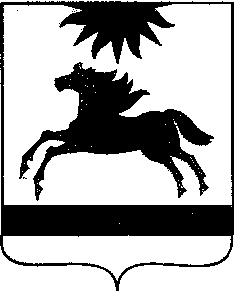 ЧЕЛЯБИНСКАЯ ОБЛАСТЬСОБРАНИЕ ДЕПУТАТОВАРГАЯШСКОГО МУНИЦИПАЛЬНОГО РАЙОНАРЕШЕНИЕ21 июня 2024г. № 520В соответствии с Положением о присвоении звания «Почётный гражданин Аргаяшского муниципального района» от 30.06.2021 № 122Собрание депутатов Аргаяшского муниципального района РЕШАЕТ:1. Присвоить звание «Почётный гражданин Аргаяшского муниципального района» Хакимову Рашиду Шавкатовичу, жителю села Аргаяш Аргаяшского района, за особые заслуги в общественной и политической деятельности и достижения в области науки, культуры и образования.2. Поручить главе Аргаяшского муниципального района Ишимову И.В. организовать вручение знаков отличия «Почётный гражданин Аргаяшского муниципального района» Хакимову Р.Ш. в торжественной обстановке.3. Настоящее решение и фотография Почётного гражданина Аргаяшского муниципального района Хакимова Р.Ш. подлежат опубликованию на сайте Аргаяш-Медиа (https://argayash.com, регистрация в качестве сетевого издания: ЭЛ № ФС 77 - 79597 от 18.12.2020) и размещению на официальном сайте Аргаяшского муниципального района в информационно-телекоммуникационной сети «Интернет».4. Настоящее решение вступает в силу со дня подписания и подлежит официальному опубликованию.Председатель Собрания депутатов Аргаяшского муниципального района                                            Л.Ф. ЮсуповаО присвоении звания «Почётный гражданин Аргаяшского муниципального района» Хакимову Р.Ш.